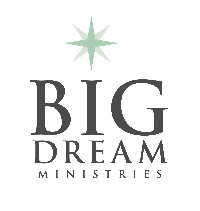 Thank you so much for your interest in having one of our teachers as your special guest. Before they can make a decision about an event, please provide the following informationToday’s Date:Your name:Telephone number:Email address:Which one of our teachers would you like to speak at this event?What is the date of the event planned? Where will the event be located? (city, state and meeting address) Would it require an overnight stay?Would all travel expenses be provided? (gas or airplane, hotel and meals) If traveling by car meals for two would be appreciated.Is this for a church, a small group or a Christian organization?What is the goal of the gathering?What size of group would be attending?Would this event require one or several talks?Our teachers are typically offered an honorarium with the check made out to the individual teacher. (I Timothy 5:18). Please email this form to CustomerCare@TheAmazingCollection.com or mail it to 12460 Crabapple Road, Suite 202, #324, Alpharetta, GA 3004. Due to our teacher’s busy schedules and their commitment to their families and church we have to consider several factors including schedules, budget, and type of event before a decision can be reached. We will get back with you within three days of receiving your information.Thank you for contacting Big Dream Ministries. Blessings,	Julie Zimbardi	Schedule Coordinator